Guidelines Developing 
Evacuation and Salvage Plans for 
Works of Art and Heritage Buildings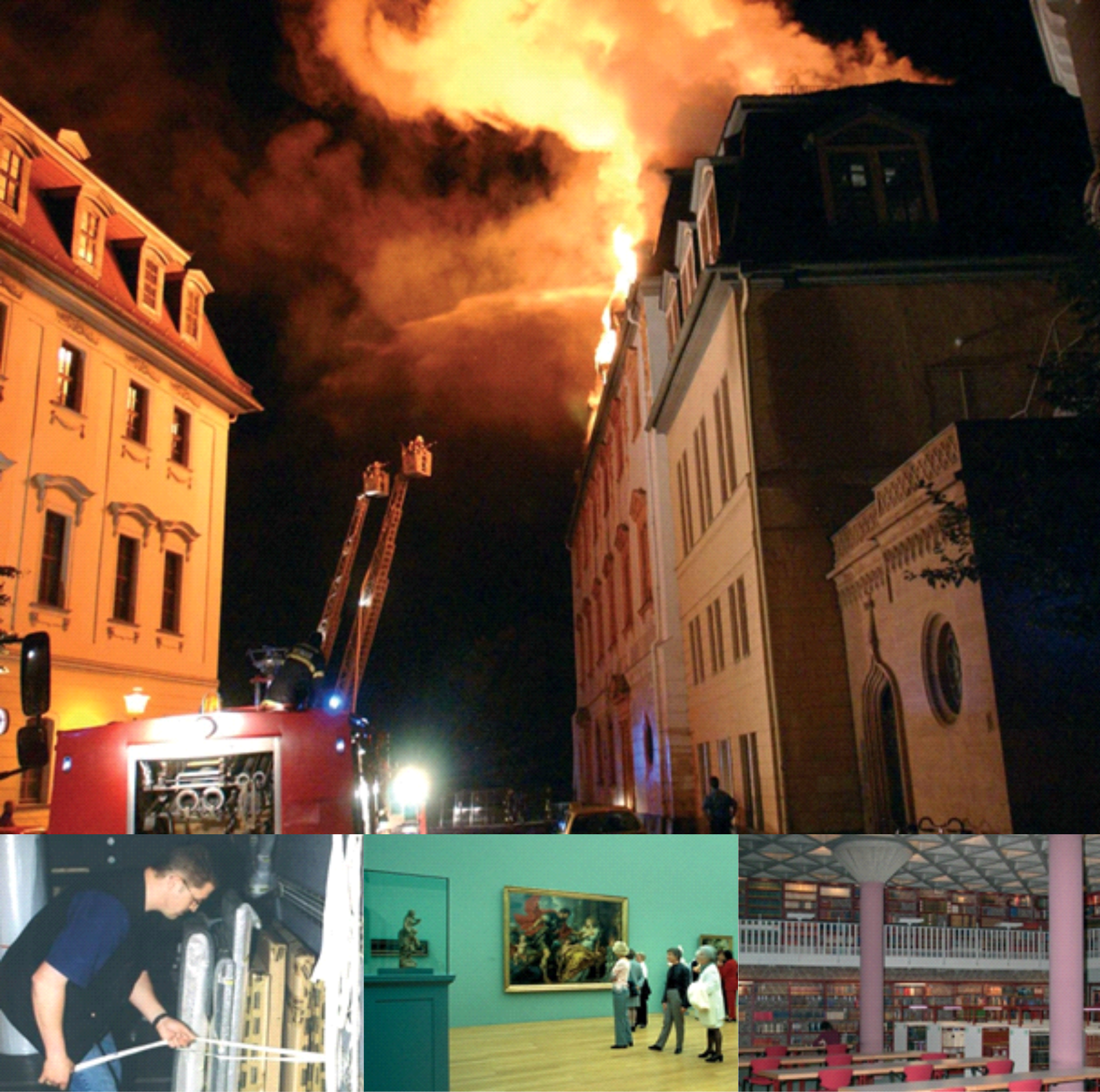 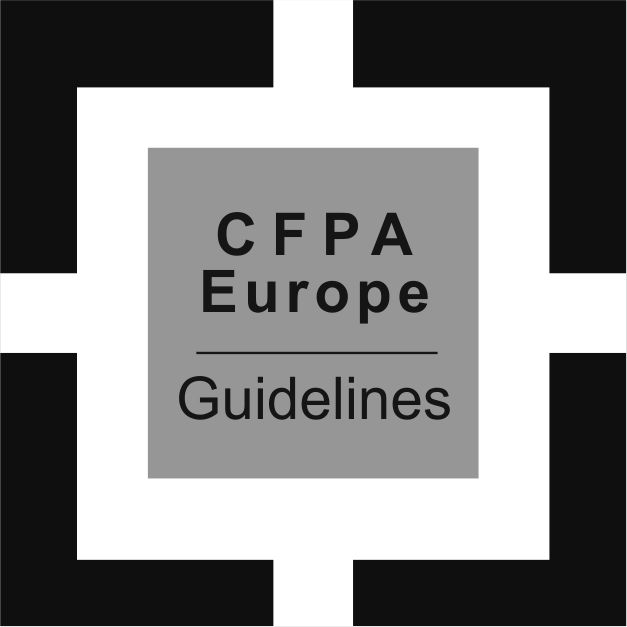 ForewordThe Security Commission of the Confederation of Fire Protection Association Europe (CFPA-E) has developed common guidelines in order to achieve similar interpretation in the European countries and to give examples of acceptable solutions, concepts and models. The CFPA-E has the aim to facilitate and support fire protection and security aspects across Europe.The market imposes new demands for quality and safety. Today fire protection and security aspects form an integral part of a modern strategy for survival and competitiveness.The guidelines are primarily intended for the public. They are also aimed at the rescue services, consultants, safety companies and the like so that, in the course of their work, they may be able to help increase fire safety and security in society. These guidelines have been compiled by the Guidelines Commission and are adopted by all fire associations in the CFPA-E. These guidelines reflect best practice developed by the countries of CFPA-E. Where the guidelines and national requirements conflict, national requirements must apply.Content1	Introduction	42	Scope	42.1	Validity	43	Risk Characteristics	44	Preventive Measures	55	Contingency Planning	55.1	How to Compose a Planning Team	55.2	Roles and Responsibilities of the Planning Team	65.2.1	Risk Assessment	65.2.2	Inventory Lists	65.2.3	Works of Art and Exhibits – Properties	75.3	Emergency Plan	75.3.1	Before the Emergency	85.3.2	During the Emergency	95.3.3	After the Emergency	10Annex A	Alarm Control Panel (Example)	11Annex B	Training of Personnel	12Annex C	Literature List	13Annex D	List of all CFPA Guidelines	14IntroductionIt is only human to assume that not having suffered any losses in the past would automatically lead to a future of the same nature. On that point, a court once expressed the following opinion:Experience tells us that we have to expect a fire developing at any time. The fact that certain buildings have not suffered any fire loss for decades does not constitute evidence of there being no hazard but rather of good fortune for the parties affected who have to expect that this could change any time. (Gelsenkirchen administrative court, 5 K 1012/85 of 14 Nov. 1985).Considering that the possibility of a loss cannot be ruled out with 100 % certainty, every museum, art collection or library should have a plan that stipulates what should be done before, during and after such a loss scenario in order to avoid panic, helplessness and chaos.The individual circumstances of every building housing works of art and cultural assets in terms of its location, construction, occupancy, frequency of visitors and type of exhibits inventorymake it  necessary to adapt evacuation and salvage plans for works of art and heritage buildings to these givens. In this context, special precautions for exhibits on loan may be necessary.Contingency plans should cover a period of 48 hours immediately following the loss. During this period, the course for successful salvage measures is set. The plans also provide a good basis for emergency measures in case of hazards that are imminent but have not occurred yet (e.g. floods, storms and the like).The general recommendation for burglaries is not to attempt to salvage stolen works of art or heritage assets without the agreement of the authorities (e.g. police) and any insurer in order to avoid inadvertently encouraging art-extortion (“art-napping”).In general, timely implementation of evacuation and salvage measures immediately following the loss is critical for loss minimisation Scope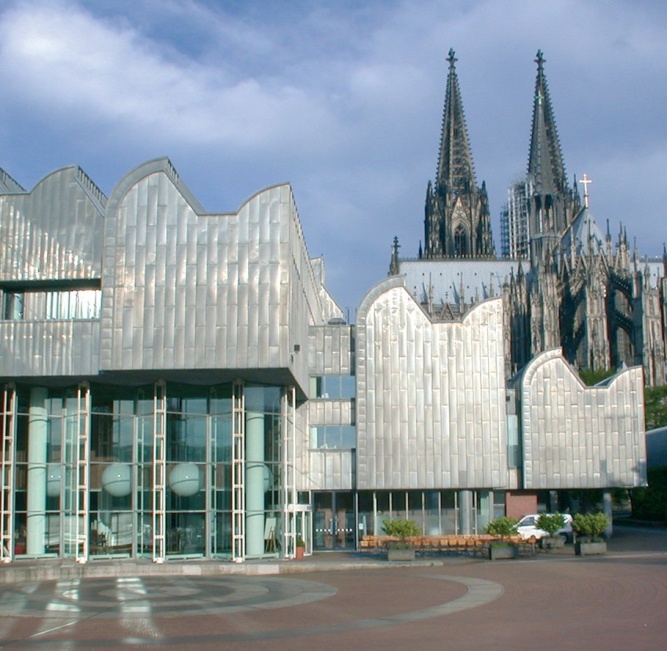 Figure 1 Museum Ludwig, CologneThese Guidelines have been designed for museums, libraries, archives, churches and other buildings housing works of art and heritage assets such as warehouses of forwarding companies, galleries and trade exhibition centres.ValidityThis document Developing Evacuation and Salvage Plans for Works of Art and Heritage Buildings, CFPA-E 07 : 2010/S are valid from September 1st, 2014Risk CharacteristicsIn general, museums, libraries, archives and other buildings housing works of art and heritage assets have the following risk characteristics in common:High concentration of valuable assetsIrreplaceble collections and individual exhibitsHigh sensitivity of the exhibits to external influenceUnpredictable crowd behaviour (visitors).Preventive MeasuresThe prerequisite for a safe operation is the formulation/development of a comprehensive protection and safety concept and its full implementation for the respective building. All safeguards against fire, burglary, theft, hold-ups, vandalism, water leaks and natural disasters (flood, storm etc.) must fit seamlessly. They contribute to avoiding and/or minimizing any negative impacts on works of art and heritage buildings. Regular inspections, maintenance and repair measures ensure the continued reliability of installed technical safeguards.National regulations may overrule these recommendations Important factors include the following:change as proposed Fire safety doors shall be kept closed at all times and it is imperative to make sure that they are not wedged open. In case operational reasons make it necessary to leave them open for a longer time, only hold-open systems approved by building supervision agencies shall be used (cf. CFPA No 2/F as well as CFPA No 6/S).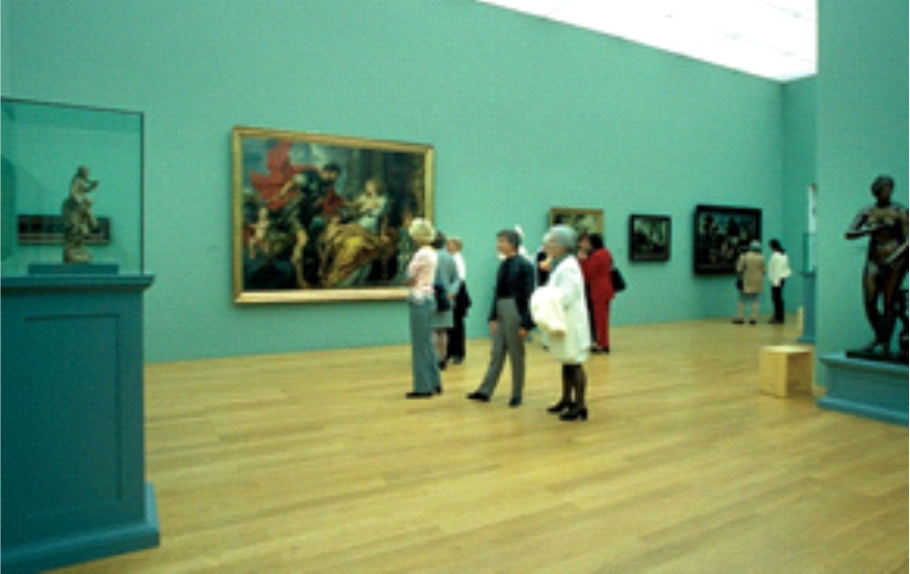 Figure 2 Courtesy of Vaduz PR 
and information serviceFire safety, intruder and burglary alarm systems shall be regularly inspected (if possible, annually), maintained and, if necessary, repaired (cf. European and national regulations).Openings in walls with fire safety functions (firewalls) introduced be sealed with flame-retardant material.Flood protection structures have to be inspected and serviced (cf. CFPA No 1/N).The required width of escape routes and exits leading outside must be usable and cleared of any objects.Appropriate safeguards must be installed to minimise the risk of burglary and theft. They shall be developed in close cooperation with the police and the insurer (cf. CFPA No 29/F, CFPA 30/F as well as CFPA 5/S).Personnel shall be trained (cf. Annex A) and instructed in the implementation and realisation and ensure the operational readiness of protection measures.The possibility of a loss cannot be ruled out despite all preventive actions. This is where a contingency plan is useful.Contingency PlanningHow to Compose a Planning TeamIt makes sense to bring together decision-makers and experts from different disciplines and select a coordinator to develop contingency plans. The planning team should include the following:Representatives of the museum’s management/director (incl. person responsible for communication)Fire protection managerSafety managerHead of ITConservatorHead of facilities managementFire brigadePoliceSecurity companyInsurerRoles and Responsibilities of the Planning TeamRisk AssessmentA risk assessment should be carried out with a view to the control of fire (cf. CFPA No 4/F), natural disasters, burglary, theft, vandalism, hold-up and the repercussions thereof. For this purpose, the structural, operational and organizational conditions shall be assessed:Risks resulting from the location (if necessary, consult specialists)Structural and organisational circumstances / conditions such as e.Sensitivity of the structural shellPossible access for emergency servicesClear and accurate identification of the location on the part of the response forces (fire brigade, police, etc.)Accessibility of authorised personnelStorage of packaging materialRisks resulting from the type of the facilities / equipment, e.g.high proportion of plastic materials, in case of fire risk of smoke, aggressive particulates and gaseshigh content of wood in heritage buildings, rapid spread of fire, sensitive to humidity (vapour).What kind of technical facilities (e.g. facilities such as heating, air condition and ventilation system, lift, fire suppression system) are available which in case of an emergency pose a risk potential themselves? 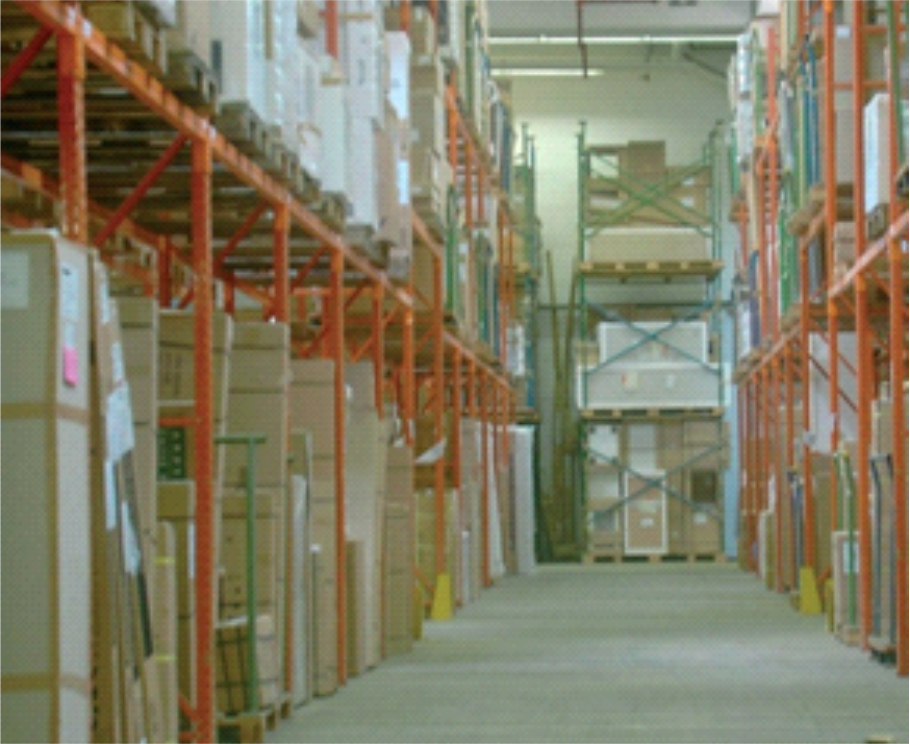 Figure 3 Museum's depotSpecial occupancies (meetings, events and the like).Are there any secondary installations (e.g. workshops, catering areas etc.) or any secondary occupants or neighbours?Risks posed by repair work (e.g. roofing, welding and soldering; consider permit procedure). For information on Hot works cf. CFPA 12/FRisks posed by sub-standard maintenance (mildew as a result of humidity, poorly serviced air condition systems, defects in electrical systems, damage of water pipes caused by frost etc.).Risks posed by biological agents e.g. mold, rodents, insects.Transportation (cf. CFPA No 29/F)Preventive measures (e.g. procurement of suitable extinguishing agents) derived from the risk assessment must be taken.Inventory ListsInventory lists must include the following additional details based on the object’s ID:Condition (tested)Size and weight MaterialPhoto documentsEvidence of ownershipStorage location (verify location)Storage conditionsTransport optionsNote:
Inventory lists must be continuously updated!Works of Art and Exhibits – PropertiesAccount should be taken of risks especially resulting from the particular features (material, design) of the works of art and heritage buildings and the individual protective systems. Note:
Consult expertise of specialist conservators. 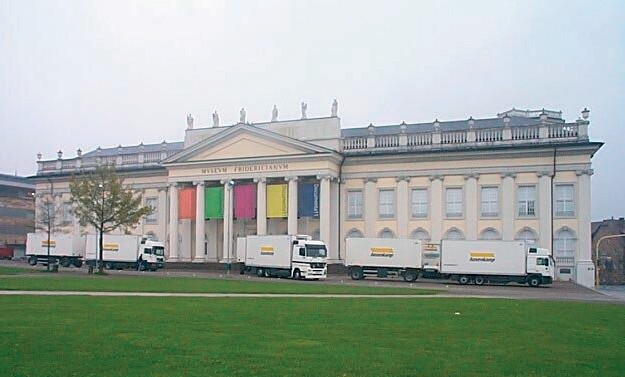 Figure 4 Courtesy of hasenkamp Internationale Transporte GmbHEmergency PlanIn order to develop evacuation and salvage plans on the basis of the above risk assessment, the following considerations should be made and measures defined:Predict the possible scenarioWhat could happen?Which areas could be affected?Who is going to initiate evacuation measures?With the specialist conservatorsTalk about the possible hazards for the objects, exhibits, collections.Define necessary emergency measuresEmergency process organisation:Appointment of emergency coordinatorsDesignation of decision-makers and authoities Prioritisation by value (what has to be saved first) – if not addressed elsewhereInternal and external communication (cf. CFPA No 2/N)Plans, prepared measures etc. shall be reviewed on an annual basis or whenever circumstances change (special exhibitions, exhibits on loan etc.) .The staff of the relevant establishment should be briefed regularly on the status of progress during the development of the contingency plan in order to ensure feedback. Emergency plans can only be fully effective if they are supported and committed to by the staff. It is advisable to regularly validate that data on designated persons (names, telephone numbers) are up to date.See also CFPA No 29/F.Before the EmergencyDuring the EmergencyAfter the EmergencyAlarm Control Panel (Example)Training of PersonnelOverview of courses : see www.cfpa-e.eu Special courses:Fire and Security for museums (specialists course)Literature List CFPA-EUROPE Guideline No 2/N Business Resilience, An Introduction to Protecting Your BusinessBruno Klotz-Berendes 	
Notfallvorsorge in Bibliotheken Deutsches Bibliotheksinstitut Berlin, 2000 http://hdl.handle.net/2003/5596Lecture manuscripts of IFS workshop 	
„Sicherheit in Museen“ Kassel, 10 Mai 2000 www.ifs-kiel.deWilhelm Kallenbach, Cäsar Rohlfs, Rudolf Princ, Klaus Kempe, Hermann-Josef Dornhoff, Günter Wagner, Werner Boeck	
Brandschutz in Baudenkmälern und Museen AG öffentlich-rechtliche Versicherung im VdS e. V., Karl Thiemig, Graphische Kunstanstalt und Buchdruckerei AG, Pilgersheimerstr. 38, 81543 München Verband der Restauratoren e.V. (VDR) 	
Weberstr. 61, 53113 Bonn www.restauratoren.de/bonn.htmlProf. Dr. Friederike Waentig	
Fachhochschule Köln Institut für Restaurierungs- und Konservierungswissenschaft Ubierring 40, 50678 Köln www.re.fh-koeln.deEmergency Response and Salvage Wheel 	
National Task Force on Emergency Response 1730 K Street, NW Suite 566, Washington, DC 20006 www.heritagepreservation.orgHandhabung und Lagerung von mobilem Kulturgut 	
Joachim Huber, Karin von Lerber Landschaftsverband Rheinland transcript Verlag, Bielefeld, 2003 ISBN 3-89942-140XGünter S. Hilbert Sammlungsgut in Sicherheit Gebr. Mann Verlag, Berlin, 2002DRIESSENS J. 	
Dans les bibliothèques : Sauvegarder le trésor documentaire scientifique et culturel in Revue Belge du Feu (B) - 1987 - n° 86, juin - pp 33-37CENTRAAL LAB. ONDERZOEK VOORWERPEN VAN KUNST 	
Calamiteiten - Amsterdam (Nl) : CL onderzoek voorwerpen, sd -  pmCENTRAAL LAB. ONDERZOEK VOORWERPEN VAN KUNST	
Museale calamiteiten en calamiteitenplanning - Amsterdam (Nl): CL onderzoek voorwerpen, 1992 - 81 pCENTRAAL. LAB.ONDERZOEK VOORWERPEN VAN KUNST MOSK L.	
Voor het kalf verdronken is : Handleiding voor het maken van een museaal calamiteitenplan - Amsterdam (Nl): CL onderzoek voorwerpen, 1992 - 102 p (CL informatie, 10)FPA	
Heritage under fire : A guide to the protection of historic buildings - 2 ed, London (UK): FPA – 1995 - 112 pFEMA  NATIONAL TASK FORCE ON EMERGENCY RESPONSE	
Emergency response and salvage wheel - Washington (US) : National Institue for the Conservation of Cultural Property; FEMA, 1997 - - 1 disque carton EMERY Steve, Counter culture in Fire prevention (UK) n° 413, February, 2007 - pp 18-21 (4 p)CFPA-EUROPE	
Guideline 29 F : Protection of paintings : Transport, exhibition and storage; sl : CFPA Europe, 2013 - 40 pList of all CFPA Guidelines SecurityGuideline No. 2010 1 S Arson documentGuideline No. 2010 S Protection of empty buildingsGuideline No. 3:2010 S Security system for empty buildingsGuideline No. 4:2010 S Guidance on key holder selections and dutiesGuideline No. 5:2012 S Security guidelines for museums and showroomsGuideline No. 6:2014 S Security Guidelines for safe emergency exit doors 	
in non-residential premisesGuideline No. 7:2015 S Developing Evacuation and Salvage Plans for Works 	
of Art and Heritage BuildingsFireGuideline No. 1:2002 F Internal fire protection controlGuideline No. 2:2013 F Panic & emergency exit devicesGuideline No. 3:2011 F Certification of thermographersGuideline No. 4:2010 F Introduction to qualitative fire risk assessmentGuideline No. 5:2003 F Guidance signs, emergency lighting and general lightingGuideline No. 6:2011 F Fire safety in care homes for the elderlyGuideline No. 7:2011 F Safety distance between waste containers and buildingsGuideline No. 8:2004 F Preventing arson – information to young peopleGuideline No. 9:2012 F Fire safety in restaurantsGuideline No. 10:2008 F Smoke alarms in the homeGuideline No. 11:2005 F Recommended numbers of fire protection trained staffGuideline No. 12:2012 F Fire safety basics for hot work operativesGuideline No. 13:2006 F Fire protection documentationGuideline No. 14:2007 F Fire protection in information technology facilitiesGuideline No. 15:2012 F Fire safety in guest harbours and marinasGuideline No. 16:2008 F Fire protection in officesGuideline No. 17:2008 F Fire safety in farm buildingsGuideline No. 18:2013 F Fire protection on chemical manufacturing sitesGuideline No. 19:2009 F Fire safety engineering concerning evacuation from buildingsGuideline No. 20:2012 F Fire safety in camping sitesGuideline No. 21:2012 F Fire prevention on construction sitesGuideline No. 22:2012 F Wind turbines – Fire protection guidelineGuideline No. 23:2010 F Securing the operational readiness of fire control systemGuideline No. 24:2010 F Fire safe homesGuideline No. 25:2010 F Emergency planGuideline No. 26:2010 F Fire protection of temporary buildings on construction sitesGuideline No . 27:2011 F Fire safety in apartment buildingsGuideline No. 28:2012 F Fire safety in laboratoriesGuideline No. 29:2013 F Protection of paintings: Transport, exhibition and storageGuideline No. 30:2013 F Managing fire safety in historical buildingsGuideline No. 31:2013 F Protection against self-ignition and explosions in handling and storage of silage and fodder in farmsNatural hazardsGuideline No. 1:2012 N Protection against floodGuideline No. 2:2013 N Business Resilience – An introduction to protecting your businessGuideline No. 3:2013 N Protection of buildings against wind damageGuideline No. 4:2013 N Lightning protectionGuideline No. 5:2014 N Managing heavy snow loads on roofsContents of plan
(what?)Who does what?
(roles)When?Where?Alarm control panel
(see Annex A)Provision of emergency aids
(covers, drying equipment, blankets, gloves, pallets, packaging material, industrial aspirators, templates for documentation, cameras, necessary tools/keys to disengage mechanical security locks, emergency kit for conservators etc.)Storage capacities 
(external/internal) contingency warehouse, cold storeTransport capacities
Forwarding agent for artNote: If possible, coordinate with conservatorLyophilisation (vacuum), 
freeze drying
Compile address list of specialist companiesRecovery and return
in case of lossDefine possible priorities 
for recovering the works of artSenior manager on duty
CalendarHR resources available 
Compose rescue teamsSite inspection/introduction: 
Staff, fire brigade, police, security service provider (annually)Monitoring of safeguardsPlan updateFire brigade inspection/exercise, fire drill, regular site visits, management, availability of emergency aidsCoordinate contingency plan 
with insurerCoordinate contingency plan 
with insurerCoordinate contingency plan 
with insurerCoordinate contingency plan 
with insurerContents of plan
(what?)Who does what?
(roles)When?Where?Calling emergency services Alert visitors, staff, contractors and neighboursEvacuation of visitors and staff and immediate corrective actionConvene emergency team (coordination of operations, advisory support to external forces and relief teams, public relations)Specify priorities for the recovery of works of artInitiation and implementation of 
evacuation measuresSampling by specialised conservators and initiation of 
harmful substance analysis to 
determine the next stepsDocumentation of evacuated works of art in writing and with photosContact insurerContents of plan
(what?)Who does what?
(roles)When?Where?Security structural measures, surveillance, intermediate storageInvolvement of insurerContinuation of rescue, recovery and restoration measuresMeasures to ensure 
business continuityStructural partitionEmergency phone numbers (please alert in this order)Emergency phone numbers (please alert in this order)Emergency phone numbers (please alert in this order)Emergency phone numbers (please alert in this order)businessprivatemobileFire brigadePoliceEmergency coordinatorEmergency coordinator notifies:Management/Director of museumHead of facilities managementConservatorFire protection managerSecurity companyManager on dutyInsurerGeneral code of conductGeneral code of conductGeneral code of conductGeneral code of conductIndividual emergency measuresIndividual emergency measuresIndividual emergency measuresIndividual emergency measures